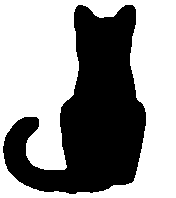 BEOGRADSKI CENTAR ZA LJUDSKA PRAVATrening za mlade novinare:izveštavanje o pravima migranata i izbeglicaRok: 24. februar 2017.Obrazovanje (formalno i dopunsko – seminari, kursevi, radionice i sl.) – maksimalno 10 redovaPoznavanje stranih jezikaRadno iskustvo, stručna praksa, volontiranje – maksimalno 10 redovaZašto želite da pohađate Trening za novinare? – maksimalno 20 redovaIme i prezimeDatum rođenjaAdresaBroj telefonaE-mail 